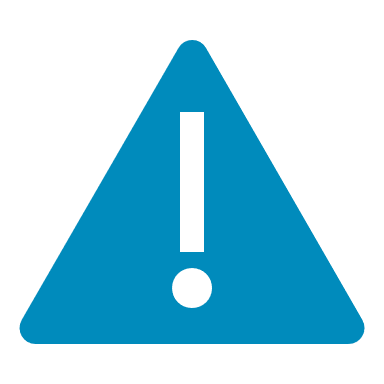        Wichtige Informationen zu Förderung und Förderantrag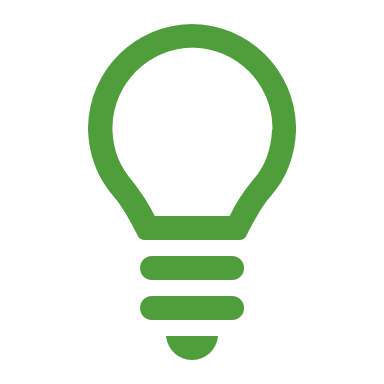 Projekte, die über das Regionalbudget abgewickelt werden, sollten bevorzugt rein investive Maßnahmen sein und nach Möglichkeit eine barrierefreie Umsetzung gewährleisten.Für den Aufruf 2024 gelten solche Projekte als bevorzugt förderfähig, die glaubhaft darstellen können, dass sie bis Ende November 2024 vollständig umsetzbar sind – also sich zügig realisieren lassen. Ggf. für die Projektumsetzung anfallende Genehmigungen (z.B. bau- oder umweltrechtlicher Art) müssen vor Umsetzung vorliegen und dem Regionalmanagement auf Aufforderung vorgelegt werden können! Die Prüfung, ob solcherlei Genehmigungen nötig sind, obliegt jedoch dem Antragsteller. Werden dem Regionalmanagement keine Genehmigungen vorgelegt, wird davon ausgegangen, dass der Antragsteller seiner Prüfungspflicht nachgekommen ist mit dem verbindlichen Ergebnis, dass keine Genehmigungen erforderlich sind.Die Regelungen zur Zweckbindungsfrist für geförderte Gegenstände/Bauten sind wie folgt einzuhalten: 5 Jahre ab Projektfertigstellung für technische Geräte oder Maßnahmen, 12 Jahre für bauliche Maßnahmen. Zusätzlich gilt für den Antragsteller die Ersatzbeschaffungs- und Instandhaltungspflicht für dieselben Zeiträume, sofern er dazu keine Verträge mit Dritten abgeschlossen hat, die mit den Antragsunterlagen eingereicht wurden.Projektanträge sind bis zum 22.03.2024 beim externen Partner der Region per Mail oder postalisch einzureichen (s.u.). Wichtig: Die Projektanträge umfassen Projektskizze, Kostenplan, vollständige Angebote, einen Vertretungsnachweis und ggf. andere erforderliche Anhänge (s. Checkliste). Nur vollständig eingereichte Anträge, die innerhalb der Frist eingehen, können berücksichtigt werden!Projekte im Aufruf 2024 zum Regionalbudget dürfen eine durch Kostenvoranschläge/Angebote/Preisabfragen belegte Gesamtsumme von 20.000 € nicht überschreiten – netto, falls der Antragsteller vorsteuerabzugsberechtigt ist, brutto, falls er nicht vorsteuerabzugsberechtigt ist. Für die Antragstellung müssen sämtliche Kosten durch Angebote hinterlegt sein und die Kosten plausibilisiert werden. Die Anzahl der erforderlichen Angebote pro Gewerk richtet sich nach dem jeweiligen Wert:für Kostenpositionen bis 1.000 € netto reicht ein Angebotfür Kostenpositionen ab 1.000 € netto sind mind. 2 Angebote/Preisabfragen nötigfür Kostenpositionen ab 10.000 € netto sind 3 Angebote vorzulegenDabei reichen auch z.B. Screenshots o.ä., wichtig ist jedoch, dass sämtliche Angebote inhaltlich voll vergleichbar und nachvollziehbar sind! Wichtig: Markieren Sie in den Angeboten die sich jeweils entsprechenden Leistungspositionen!Der Fördersatz für den Antragsteller beträgt bis zu 80 % der Gesamtkosten, mindestens 20 % müssen als Eigenanteil aus dem vorhandenen Vermögen des Antragstellers beigebracht werden.Spenden sind zur (teilweisen) Deckung des Eigenanteils nur dann möglich, wenn sie zweckUNgebunden an den Projektträger herangetragen wurden. Zweckgebundene Spenden hingegen gelten als Einnahmen und müssen zwingend beim Regionalmanagement angegeben werden. Sie vermindern die zuwendungsfähigen Ausgaben und somit die Fördersumme.Die Förderung erfolgt über eine Rückerstattung nach Projektumsetzung und Vorlage entsprechender Rechnungen und Zahlungsbelege durch den Antragsteller beim Regionalmanagement (vgl. „Zur Abrechnung“).Auszahlungsunterlagen sind bis spätestens zum 30.11.2024 beim Regionalmanagement einzureichen; diese bestehen aus dem Auszahlungsformular, der Belegliste, Kopien der an den Projektträger adressierten Rechnung(en) und entsprechender eindeutiger Zahlungsbelege.Pro Projekt sind bis zu drei Teilauszahlungen möglich.Die Auszahlung der Mittel erfolgt zu festgelegten Stichtagen: 31.07., 30.09. und 30.11.2024.Die Auszahlung der Mittel erfolgt i.d.R. wenige Wochen nach dem jeweiligen Stichtag, sobald diese dem LEADER-Verein von der Bezirksregierung zugewiesen wurden.Nach erfolgter Auszahlung muss der Projektträger abschließend einen Verwendungsnachweis einreichen – dieser wird als Formular durch das Regionalmanagement zur Verfügung gestellt.Es besteht kein genereller Anspruch auf Förderung!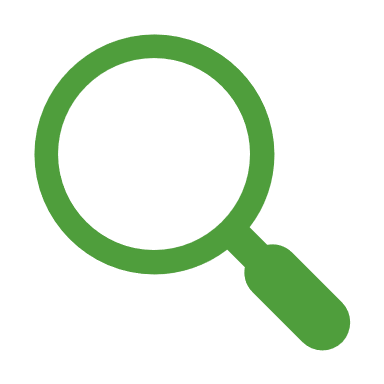 Interessierte am Regionalbudget können im veröffentlichten Bewerbungszeitraum ihre Antragsunterlagen beim Regionalmanagement einreichen; nur vollständige Antragsunterlagen inkl. der erforderlichen Anhänge können berücksichtigt werden!Alle Projekte müssen von der LAG BiggeLand beschlossen und im Anschluss von der fördermittelgebenden Stelle (Bezirksregierung) bewilligt werden.Alle im Bewerbungszeitraum eingegangen Anträge werden auf Basis einer objektiven, diskriminierungsfreien Bewertungsmatrix (siehe Downloads) priorisiert; so entsteht eine „Rangliste“ der Projekte, die im Falle einer Überzeichnung des jährlich zur Verfügung stehenden Budgets (max. 200.000 €) Anwendung findet.Sollten „Restmittel“ durch die Priorisierung verbleiben, können weniger hoch priorisierte Projekte mit geringerem Finanzvolumen ggf. vorgezogen werden, um das Maximum an zur Verfügung stehenden Fördermitteln für das Kalenderjahr abzurufen.Sollten trotz Beschlusses und Priorisierung Projekte kurzfristig nicht in die Umsetzung gehen, rücken entsprechend nachrangig priorisierte Projekte auf.Sollten mehr Projekte mit gleicher Bepunktung im Zuge der Priorisierung auf förderwürdigen „Rängen“ landen als Mittel zur Verfügung stehen, entscheidet bei gleicher Bepunktung das Los; alternativ können die Träger dieser Projekte nach Möglichkeiten zur Mittelreduzierung befragt werden.Projekte, die im Aufruf 2024 nicht zum Zuge kommen, sind nicht automatisch für Folgeaufrufe gesetzt, können sich aber in einem neuen Aufruf erneut bewerben.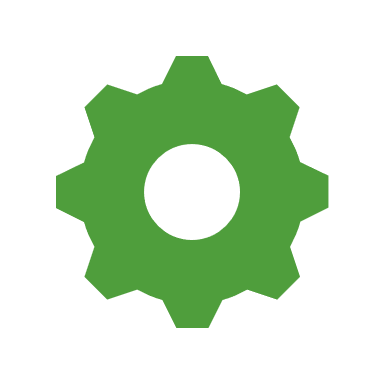 Erhält ein Projektträger den Förderzuschlag durch die LAG, wird zwischen beiden ein sogenannter Weiterleitungsvertrag abgeschlossen, der Rechte und Pflichten beider Seiten definiert.Erst nachdem beide Vertragspartner unterzeichnet haben, darf mit der Projektumsetzung begonnen werden! Bitte vorher keine Aufträge vergeben oder Bestellungen tätigen – dies könnte als sog. „vorzeitiger Maßnahmenbeginn“ Ihren Anspruch auf Förderung verwirken.Die LAG behält sich vor, die Umsetzung der Kleinprojekte stichprobenartig zu überprüfen. Fotos als Nachweise der Projektumsetzung sind mit den Auszahlungsanträgen vorzulegen. Alle Infos rund um die Auszahlung erhalten die bewilligten Projektträger nach der Förderzusage.Mit dem Förderantrag einzureichende UnterlagenBis zum 22.03.2024 sind einzureichen:ausgefüllte und unterschriebene Projektskizze (siehe Downloadbereich der BiggeLand-Homepage)ggf. Lageplan der Maßnahme im kommunalen bzw. regionalen Zusammenhang (z.B. Google Maps-Ausdruck, Foto o.ä.)vergleichende Angebote bzw. Plausibilisierungsunterlagen für jede Kostenposition wie vorseitig beschrieben, s. 2.2. (z.B. Kostenvoranschlag, Angebot, Preisabfrage, Artikel-Screenshot)offizieller Kostenplan mit allen zur Förderung beantragten Positionen (siehe Downloadbereich der BiggeLand-Homepage)wenn der Antragsteller nicht Eigentümer der Fläche/des Objekts ist, auf der/in dem das Projekt umgesetzt wird: Nutzungs- und Gestattungsvertrag über die anfallende Bindungsfrist nach Projektfertigstellung (Vorlage auf der BiggeLand-Homepage)wenn erforderlich, formlose Erklärung des Antragstellers zur Übernahme von Unterhaltungs- und Pflegekosten (oder Einreichung einer Vereinbarung mit Dritten, die diese Pflichten übernehmen)ggf. Auflistung von ins Projekt einfließenden zweckgebundenen SpendenNachweis der Vertretungsberechtigung durch (a) Nachweis der Rechtsform des Antragstellers (Vereinssatzung oder Gesellschaftervertrag) und (b) Nachweis der Vertretungsbefugnis durch Auszug aus dem Vereins- oder HandelsregisterDie Bewerbungsunterlagen sind innerhalb der oben genannten Zeiträume bitte im unterschriebenen Original per E-Mail oder postalisch bei unserem externen Partner einzureichen:Büro planinvent, Sophia Lemm, Alter Steinweg 22-24, 48143 Münster Fragen? Hier gibt’s Hilfe: info@leader-biggeland.de │Tel.: 0157 369 722 94Denken Sie bitte daran, …… dass alle offiziell gelisteten Vertretungsberechtigten einer Einrichtung bei zu leistenden Unterschriften im Antrag und ggf. in anderen Dokumenten unterschreiben müssen! Stehen also z.B. in einer Satzung oder anderen Dokumenten mehr als ein Vertretungsberechtigter, werden ggf. mehrere Unterschriften nötig.… von allen Dokumenten, die Sie aus der Hand geben, vorab Kopien für Ihre eigenen Unterlagen zu erstellen! Wir empfehlen zudem die Sicherung aller projektrelevanten Unterlagen in digitaler Form.1. Zum Projekt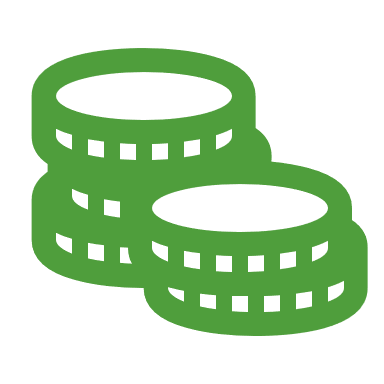 2. Zur Finanzierung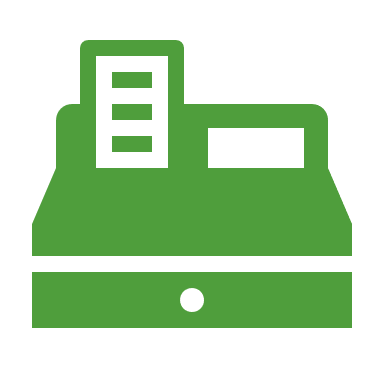 3. Zur Abrechnung4. Zur Projektauswahl5. Weiteres zum Förderverfahren